    Teacher Application
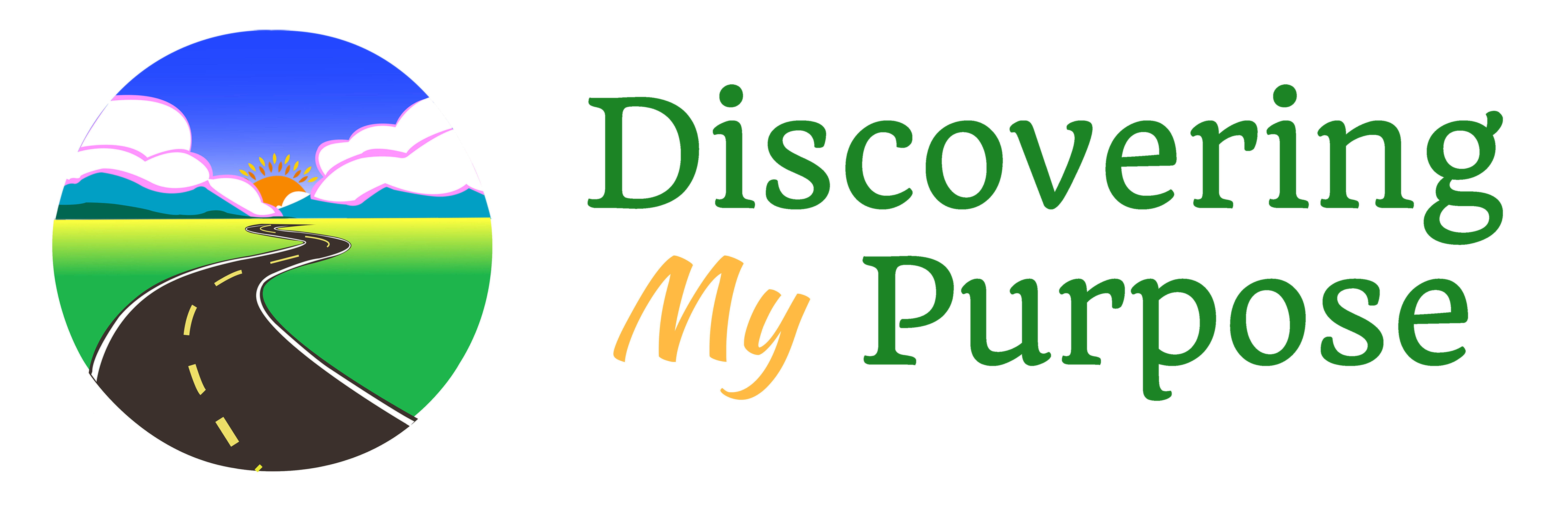 Name: _________________________________________________________

Address: __________________________________________________________________________________

City: ____________________________________________  State: _____________    Zip: _________________

Email: _________________________________________________________

Please rate your skills in the areas below for the competencies/characteristics you would bring 
to this position.  Rate each area independently, with 10 being a very strong core competence 
and 1 being weak.  Having more than one area with the same rating is ok.  If you have no experience or the question is not relevant, you can list N/A.  Knowledge of neurology and/or psychology is not required, but are helpful in teaching this course.
What do you find most exciting about this opportunity?  

Have you taught before? (if yes, please list where/when/how long)  



What public speaking have you done in the past?  


Discovering My Purpose Mentor Application  (cont’d)
If accepted, teachers must complete an 8 - 10 hour training and a background check.  Does this work for you?    Yes	    No		    Not sure at this timeIn the role of teacher, there will be times it is appropriate to share your story about purpose.   Do you feel that you have a clear sense of purpose?  If yes, how would you describe it?   




How did you hear about Discovering My Purpose?

Help us get to know you better  

What are the ways you enjoy spending free time? 

Is there anything else that you may bring to this position that would be good for us to know?

Part of the teacher application process will be to sign a Memorandum of Understanding, provide a resume, take part in an interview, and complete a background check.  By signing this document, you communicate your understanding of this.

Thank you for your interest in helping youth live more meaningful lives!   

Signature: ______________________________________________________  Date: ____________________

Public speaking experienceA desire to connect with youth and support their development around purposeTime and energy to devote to this effort - 2 hours per week, assuming a normal class schedule.An understanding of how purpose is important in a person’s lifeKnowing a lot of people who could benefit from this work (age 14 – 24 is DMP’s focus)Experience working with youth, either through teaching or another capacityUnderstanding of positive psychologyUnderstanding of neurology and/or neuroplasticity (study of the brain and how our brains are wired).